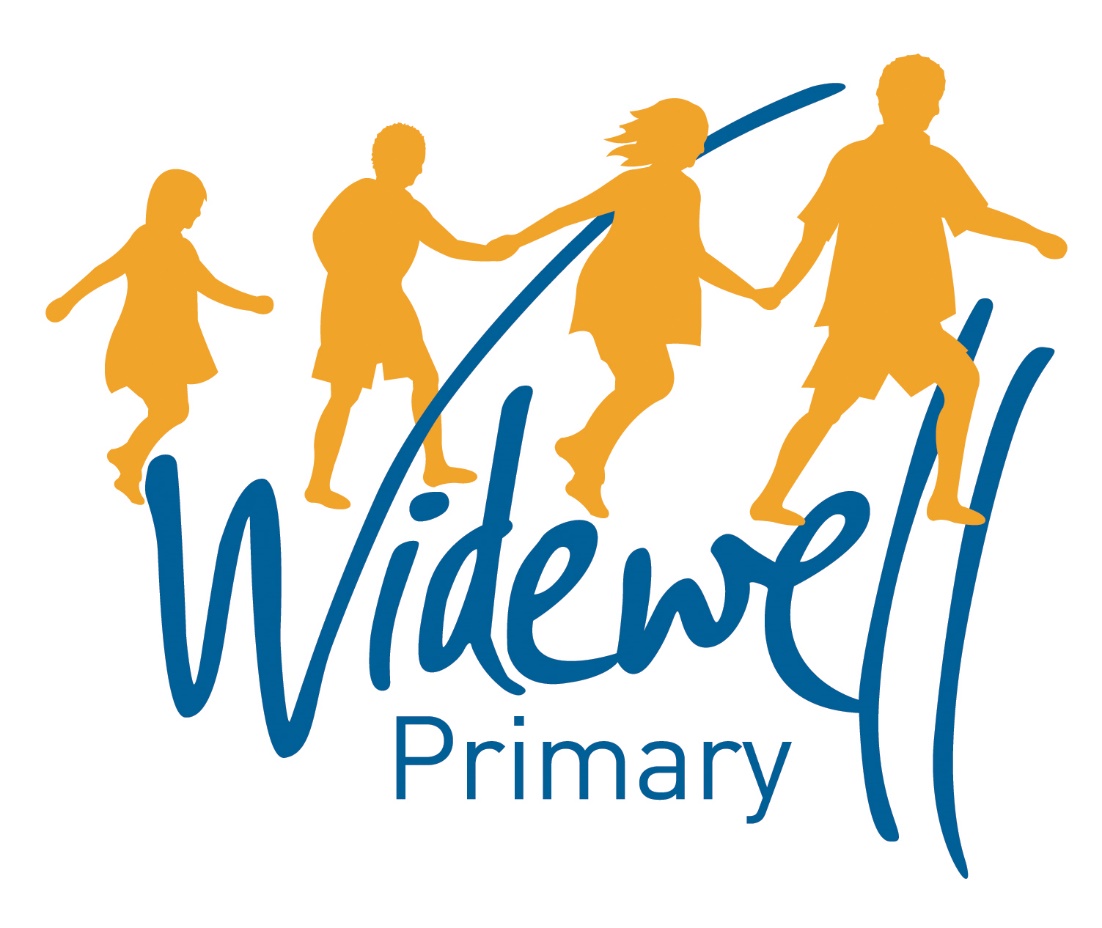 KS2Homework Card Autumn Term 1 2017Name: ______________________Class: Kestrel Year 5Reading, spelling and maths activities are starred and must be completed each week as they support your learning in class. Topic activities are optional and you may choose to complete them as they will also help your learning in your class topic this term.Wow activities can be filled in by you to show us what else you do outside school e.g. taking part in a club; cooking a meal with your family; building a den; playing an instrument.Homework club is taking place every Friday from 3.30pm to 4.30pm. You can drop in to get advice about your homework or stay for the hour and complete lots of your homework before the weekend!Set – Due in08.09.17 – 15.09.1708.09.17 – 15.09.1708.09.17 – 15.09.1708.09.17 – 15.09.1708.09.17 – 15.09.1708.09.17 – 15.09.1708.09.17 – 15.09.1715.09.17 – 22.09.1715.09.17 – 22.09.1715.09.17 – 22.09.1715.09.17 – 22.09.1715.09.17 – 22.09.1715.09.17 – 22.09.1715.09.17 – 22.09.1715.09.17 – 22.09.1722.09.17 – 29.09.1722.09.17 – 29.09.1722.09.17 – 29.09.1722.09.17 – 29.09.1722.09.17 – 29.09.1722.09.17 – 29.09.1722.09.17 – 29.09.17ReadingAt least 5 times each week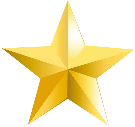 Please add your comments to the reading record each week and encourage your child to add their own comments.  These should be brought to school daily.Please add your comments to the reading record each week and encourage your child to add their own comments.  These should be brought to school daily.Please add your comments to the reading record each week and encourage your child to add their own comments.  These should be brought to school daily.Please add your comments to the reading record each week and encourage your child to add their own comments.  These should be brought to school daily.Please add your comments to the reading record each week and encourage your child to add their own comments.  These should be brought to school daily.Please add your comments to the reading record each week and encourage your child to add their own comments.  These should be brought to school daily.Please add your comments to the reading record each week and encourage your child to add their own comments.  These should be brought to school daily.Please add your comments to the reading record each week and encourage your child to add their own comments.  These should be brought to school daily.Please add your comments to the reading record each week and encourage your child to add their own comments.  These should be brought to school daily.Please add your comments to the reading record each week and encourage your child to add their own comments.  These should be brought to school daily.Please add your comments to the reading record each week and encourage your child to add their own comments.  These should be brought to school daily.Please add your comments to the reading record each week and encourage your child to add their own comments.  These should be brought to school daily.Please add your comments to the reading record each week and encourage your child to add their own comments.  These should be brought to school daily.Please add your comments to the reading record each week and encourage your child to add their own comments.  These should be brought to school daily.Please add your comments to the reading record each week and encourage your child to add their own comments.  These should be brought to school daily.Please add your comments to the reading record each week and encourage your child to add their own comments.  These should be brought to school daily.Please add your comments to the reading record each week and encourage your child to add their own comments.  These should be brought to school daily.Please add your comments to the reading record each week and encourage your child to add their own comments.  These should be brought to school daily.Please add your comments to the reading record each week and encourage your child to add their own comments.  These should be brought to school daily.Please add your comments to the reading record each week and encourage your child to add their own comments.  These should be brought to school daily.Please add your comments to the reading record each week and encourage your child to add their own comments.  These should be brought to school daily.Please add your comments to the reading record each week and encourage your child to add their own comments.  These should be brought to school daily.ReadingAt least 5 times each weekTICKReadingAt least 5 times each weekParent SignatureParent SignatureParent SignatureParent SignatureParent SignatureParent SignatureParent SignatureParent SignatureParent SignatureParent SignatureParent SignatureParent SignatureParent SignatureParent SignatureParent SignatureParent SignatureParent SignatureParent SignatureParent SignatureParent SignatureParent SignatureParent SignatureReadingAt least 5 times each weekTeacher SignatureTeacher SignatureTeacher SignatureTeacher SignatureTeacher SignatureTeacher SignatureTeacher SignatureTeacher SignatureTeacher SignatureTeacher SignatureTeacher SignatureTeacher SignatureTeacher SignatureTeacher SignatureTeacher SignatureTeacher SignatureTeacher SignatureTeacher SignatureTeacher SignatureTeacher SignatureTeacher SignatureTeacher SignatureSpellings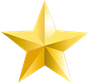 To investigate words with the silent b letter.e.g. combthumbTo investigate words with the silent b letter.e.g. combthumbTo investigate words with the silent b letter.e.g. combthumbTo investigate words with the silent b letter.e.g. combthumbTo investigate words with the silent b letter.e.g. combthumbTo investigate words with the silent b letter.e.g. combthumbTo investigate words with the silent b letter.e.g. combthumbHow many words can you find which contain the silent b?How many words can you find which contain the silent b?How many words can you find which contain the silent b?How many words can you find which contain the silent b?How many words can you find which contain the silent b?How many words can you find which contain the silent b?How many words can you find which contain the silent b?How many words can you find which contain the silent b?To investigate words that contains the letter string ough.e.g. thoroughenoughTo investigate words that contains the letter string ough.e.g. thoroughenoughTo investigate words that contains the letter string ough.e.g. thoroughenoughTo investigate words that contains the letter string ough.e.g. thoroughenoughTo investigate words that contains the letter string ough.e.g. thoroughenoughTo investigate words that contains the letter string ough.e.g. thoroughenoughTo investigate words that contains the letter string ough.e.g. thoroughenoughSpellingsTest       ResultTest       ResultTest       ResultTest       ResultTest   ResultTest   ResultTest   ResultTest  ResultTest  ResultTest  ResultMathsChoose:a) Continue to improve your times and money score on TT RockstarsORb) Work through activities on MyMathsChoose:a) Continue to improve your times and money score on TT RockstarsORb) Work through activities on MyMathsChoose:a) Continue to improve your times and money score on TT RockstarsORb) Work through activities on MyMathsChoose:a) Continue to improve your times and money score on TT RockstarsORb) Work through activities on MyMathsChoose:a) Continue to improve your times and money score on TT RockstarsORb) Work through activities on MyMathsChoose:a) Continue to improve your times and money score on TT RockstarsORb) Work through activities on MyMathsChoose:a) Continue to improve your times and money score on TT RockstarsORb) Work through activities on MyMathsChoose:a) Continue to improve your times and money score on TT RockstarsORb) Work through activities on MyMathsChoose:a) Continue to improve your times and money score on TT RockstarsORb) Work through activities on MyMathsChoose:a) Continue to improve your times and money score on TT RockstarsORb) Work through activities on MyMathsChoose:a) Continue to improve your times and money score on TT RockstarsORb) Work through activities on MyMathsChoose:a) Continue to improve your times and money score on TT RockstarsORb) Work through activities on MyMathsChoose:a) Continue to improve your times and money score on TT RockstarsORb) Work through activities on MyMathsChoose:a) Continue to improve your times and money score on TT RockstarsORb) Work through activities on MyMathsChoose:a) Continue to improve your times and money score on TT RockstarsORb) Work through activities on MyMathsChoose:a) Continue to improve your times and money score on TT RockstarsORb) Work through activities on MyMathsChoose:a) Continue to improve your times and money score on TT RockstarsORb) Work through activities on MyMathsChoose:a) Continue to improve your times and money score on TT RockstarsORb) Work through activities on MyMathsChoose:a) Continue to improve your times and money score on TT RockstarsORb) Work through activities on MyMathsChoose:a) Continue to improve your times and money score on TT RockstarsORb) Work through activities on MyMathsChoose:a) Continue to improve your times and money score on TT RockstarsORb) Work through activities on MyMathsChoose:a) Continue to improve your times and money score on TT RockstarsORb) Work through activities on MyMathsMathsTest       ResultTest       ResultTest       ResultTest      ResultTest      ResultTest      ResultTest      ResultTest    ResultTest    ResultTest    ResultTest    ResultTopic activity(in any order)Extra house points for extra homework!Create a 3D model of an Anderson shelter. You can use any material you like.Create a 3D model of an Anderson shelter. You can use any material you like.Create a 3D model of an Anderson shelter. You can use any material you like.Create a 3D model of an Anderson shelter. You can use any material you like.Create a 3D model of an Anderson shelter. You can use any material you like.Create a 3D model of an Anderson shelter. You can use any material you like.Create a 3D model of an Anderson shelter. You can use any material you like.Create a 3D model of an Anderson shelter. You can use any material you like.Create a 3D model of an Anderson shelter. You can use any material you like.Create a 3D model of an Anderson shelter. You can use any material you like.Create a 3D model of an Anderson shelter. You can use any material you like.Create a 3D model of an Anderson shelter. You can use any material you like.Create a 3D model of an Anderson shelter. You can use any material you like.Research and write a short biography about a famous character from WW2 e.g. Winston Churchill.Research and write a short biography about a famous character from WW2 e.g. Winston Churchill.Research and write a short biography about a famous character from WW2 e.g. Winston Churchill.Research and write a short biography about a famous character from WW2 e.g. Winston Churchill.Research and write a short biography about a famous character from WW2 e.g. Winston Churchill.Research and write a short biography about a famous character from WW2 e.g. Winston Churchill.Research and write a short biography about a famous character from WW2 e.g. Winston Churchill.Research and write a short biography about a famous character from WW2 e.g. Winston Churchill.Research and write a short biography about a famous character from WW2 e.g. Winston Churchill.Wow Activities!Let us know what else you’ve achieved this week.29.09.17 – 06.10.1729.09.17 – 06.10.1729.09.17 – 06.10.1729.09.17 – 06.10.1729.09.17 – 06.10.1729.09.17 – 06.10.1729.09.17 – 06.10.1729.09.17 – 06.10.1706.10.17 – 13.10.1706.10.17 – 13.10.1706.10.17 – 13.10.1706.10.17 – 13.10.1706.10.17 – 13.10.1706.10.17 – 13.10.1713.10.17 – 20.10.1713.10.17 – 20.10.1713.10.17 – 20.10.1713.10.17 – 20.10.1713.10.17 – 20.10.1713.10.17 – 20.10.1713.10.17 – 20.10.17Set – Due inPlease add your comments to the reading record each week and encourage your child to add their own comments.  These should be brought to school daily.Please add your comments to the reading record each week and encourage your child to add their own comments.  These should be brought to school daily.Please add your comments to the reading record each week and encourage your child to add their own comments.  These should be brought to school daily.Please add your comments to the reading record each week and encourage your child to add their own comments.  These should be brought to school daily.Please add your comments to the reading record each week and encourage your child to add their own comments.  These should be brought to school daily.Please add your comments to the reading record each week and encourage your child to add their own comments.  These should be brought to school daily.Please add your comments to the reading record each week and encourage your child to add their own comments.  These should be brought to school daily.Please add your comments to the reading record each week and encourage your child to add their own comments.  These should be brought to school daily.Please add your comments to the reading record each week and encourage your child to add their own comments.  These should be brought to school daily.Please add your comments to the reading record each week and encourage your child to add their own comments.  These should be brought to school daily.Please add your comments to the reading record each week and encourage your child to add their own comments.  These should be brought to school daily.Please add your comments to the reading record each week and encourage your child to add their own comments.  These should be brought to school daily.Please add your comments to the reading record each week and encourage your child to add their own comments.  These should be brought to school daily.Please add your comments to the reading record each week and encourage your child to add their own comments.  These should be brought to school daily.Please add your comments to the reading record each week and encourage your child to add their own comments.  These should be brought to school daily.Please add your comments to the reading record each week and encourage your child to add their own comments.  These should be brought to school daily.Please add your comments to the reading record each week and encourage your child to add their own comments.  These should be brought to school daily.Please add your comments to the reading record each week and encourage your child to add their own comments.  These should be brought to school daily.Please add your comments to the reading record each week and encourage your child to add their own comments.  These should be brought to school daily.Please add your comments to the reading record each week and encourage your child to add their own comments.  These should be brought to school daily.Please add your comments to the reading record each week and encourage your child to add their own comments.  These should be brought to school daily.ReadingAt least 5 times each weekTICKReadingAt least 5 times each weekParent SignatureParent SignatureParent SignatureParent SignatureParent SignatureParent SignatureParent SignatureParent SignatureParent SignatureParent SignatureParent SignatureParent SignatureParent SignatureParent SignatureParent SignatureParent SignatureParent SignatureParent SignatureParent SignatureParent SignatureParent SignatureReadingAt least 5 times each weekTeacher SignatureTeacher SignatureTeacher SignatureTeacher SignatureTeacher SignatureTeacher SignatureTeacher SignatureTeacher SignatureTeacher SignatureTeacher SignatureTeacher SignatureTeacher SignatureTeacher SignatureTeacher SignatureTeacher SignatureTeacher SignatureTeacher SignatureTeacher SignatureTeacher SignatureTeacher SignatureTeacher SignatureReadingAt least 5 times each weekHow many words can you find with ough?How many words can you find with ough?How many words can you find with ough?How many words can you find with ough?How many words can you find with ough?How many words can you find with ough?How many words can you find with ough?How many words can you find with ough?Looking at words ending in –ible.e.g.impossiblehorrible.Looking at words ending in –ible.e.g.impossiblehorrible.Looking at words ending in –ible.e.g.impossiblehorrible.Looking at words ending in –ible.e.g.impossiblehorrible.Looking at words ending in –ible.e.g.impossiblehorrible.Looking at words ending in –ible.e.g.impossiblehorrible.How many words can you find with –ible? Can you make a wordsearch using only ible words?How many words can you find with –ible? Can you make a wordsearch using only ible words?How many words can you find with –ible? Can you make a wordsearch using only ible words?How many words can you find with –ible? Can you make a wordsearch using only ible words?How many words can you find with –ible? Can you make a wordsearch using only ible words?How many words can you find with –ible? Can you make a wordsearch using only ible words?How many words can you find with –ible? Can you make a wordsearch using only ible words?SpellingsTest ResultTest ResultTest ResultTest ResultTest     ResultTest     ResultTest     ResultTestResultTestResultTestResultSpellingsChoose:a) Continue to improve your times and money score on TT RockstarsORb) Work through activities on MyMathsChoose:a) Continue to improve your times and money score on TT RockstarsORb) Work through activities on MyMathsChoose:a) Continue to improve your times and money score on TT RockstarsORb) Work through activities on MyMathsChoose:a) Continue to improve your times and money score on TT RockstarsORb) Work through activities on MyMathsChoose:a) Continue to improve your times and money score on TT RockstarsORb) Work through activities on MyMathsChoose:a) Continue to improve your times and money score on TT RockstarsORb) Work through activities on MyMathsChoose:a) Continue to improve your times and money score on TT RockstarsORb) Work through activities on MyMathsChoose:a) Continue to improve your times and money score on TT RockstarsORb) Work through activities on MyMathsChoose:a) Continue to improve your times and money score on TT RockstarsORb) Work through activities on MyMathsChoose:a) Continue to improve your times and money score on TT RockstarsORb) Work through activities on MyMathsChoose:a) Continue to improve your times and money score on TT RockstarsORb) Work through activities on MyMathsChoose:a) Continue to improve your times and money score on TT RockstarsORb) Work through activities on MyMathsChoose:a) Continue to improve your times and money score on TT RockstarsORb) Work through activities on MyMathsChoose:a) Continue to improve your times and money score on TT RockstarsORb) Work through activities on MyMathsChoose:a) Continue to improve your times and money score on TT RockstarsORb) Work through activities on MyMathsChoose:a) Continue to improve your times and money score on TT RockstarsORb) Work through activities on MyMathsChoose:a) Continue to improve your times and money score on TT RockstarsORb) Work through activities on MyMathsChoose:a) Continue to improve your times and money score on TT RockstarsORb) Work through activities on MyMathsChoose:a) Continue to improve your times and money score on TT RockstarsORb) Work through activities on MyMathsChoose:a) Continue to improve your times and money score on TT RockstarsORb) Work through activities on MyMathsChoose:a) Continue to improve your times and money score on TT RockstarsORb) Work through activities on MyMathsMathsTest    ResultTest    ResultTest    ResultTest    ResultTest    ResultTest    ResultTest    ResultTest    ResultTest    ResultTest    ResultMathsDraw and explain what 6 things you would want to take with you if you were evacuated.Draw and explain what 6 things you would want to take with you if you were evacuated.Draw and explain what 6 things you would want to take with you if you were evacuated.Draw and explain what 6 things you would want to take with you if you were evacuated.Draw and explain what 6 things you would want to take with you if you were evacuated.Draw and explain what 6 things you would want to take with you if you were evacuated.French – create a board game using numbers 1 – 50 in French.French – create a board game using numbers 1 – 50 in French.French – create a board game using numbers 1 – 50 in French.French – create a board game using numbers 1 – 50 in French.French – create a board game using numbers 1 – 50 in French.ICT- Write a set of rules about keeping safe on the internet. You can present this in any way you like.ICT- Write a set of rules about keeping safe on the internet. You can present this in any way you like.ICT- Write a set of rules about keeping safe on the internet. You can present this in any way you like.ICT- Write a set of rules about keeping safe on the internet. You can present this in any way you like.ICT- Write a set of rules about keeping safe on the internet. You can present this in any way you like.ICT- Write a set of rules about keeping safe on the internet. You can present this in any way you like.ICT- Write a set of rules about keeping safe on the internet. You can present this in any way you like.ICT- Write a set of rules about keeping safe on the internet. You can present this in any way you like.ICT- Write a set of rules about keeping safe on the internet. You can present this in any way you like.ICT- Write a set of rules about keeping safe on the internet. You can present this in any way you like.Topic activity (In any order)Extra house points for extra homework!Wow Activities!Let us know what else you’ve achieved this week